PIN: XXXXXXXXDear [NAME],I am writing to ask you for your assistance in a study that will allow us to assess and continually improve the services provided by the Department of Veterans Affairs, Education Division, Post-9/11 GI Bill Program.  The purpose of the study is to monitor the long-term outcomes of Veterans (and their dependents) who have used the Post-9/11 GI Bill Program.  VA will also use this study to monitor the effectiveness of this program so that we can find ways to improve it and increase the support we provide to Veterans (and their dependents) on a daily basis.  The results of this study may benefit other Veterans (and their dependents) who participate in the Post-9/11 GI Bill Program in the future.Participation in this study is voluntary and your responses will be kept private to the extent of the law.  You can choose to stop participation at any time.  The information that you provide is protected by law (the Privacy Act of 1974, 5 U.S.C. 522a and section 5701 of Title 38 of the United States Code) and any data collected will not impact any current or future benefits you may apply for.The survey takes between 15 and 20 minutes to complete and asks about your participation in the Post-9/11 GI Bill program, recent employment or educational experiences, and any recent visits to medical facilities.  Surveys in future years will be very similarIf you agree to participate, please visit http://www.VAEduSurvey.org.  The PIN at the top of this letter is your personal identification number that you will need to complete the survey.If you have any questions about this survey or any questions about your rights as a study participant, please contact us at 1-888-XXX-XXXX.I hope you will agree to participate in this very important survey.  Your participation will assist current and future Veterans (and their dependents) utilizing the Post-9/11 GI Bill to receive the highest quality and most comprehensive services possible.Sincerely,Keith M. WilsonDirectorEducationAttachments: Survey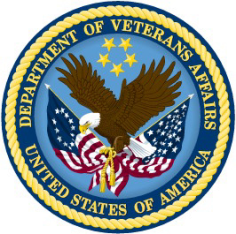                DEPARTMENT OF VETERANS AFFAIRS                    Veterans Benefits Administration                              20420